¿Buscas una segunda residencia?Estás buscando una segunda residencia en las islas Canarias. 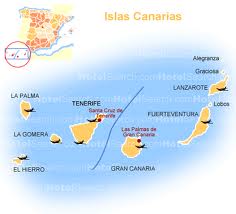 Aquí encontrarás muchas ofertas interesantes. Primero lee los anuncios. Luego compara las diferentes ofertas y escribe lo positivo y negativo para cada oferta.Con tu pareja comparáis vuestras razones (+ y ) y decidís juntos que oferta os parece mejor para comprar.DOCTORAL – SANTA LUCÍA 

¡SUPER OFERTA!
Bonito ático de 83 m² útiles, 91 m² construidos. 
Ubicado en una zona tranquila pero céntrica, a pocos metros del Mercadona de Doctoral, Ayuntamiento, colegios, ambulatorio, farmacias, parada de autobús, etc.
Consta de recibidor, pasillo-distribuidor, salón-comedor, cocina, solana, tres dormitorios, distribuidor, aseo, baño y terraza.
Vivienda de Protección Oficial (VPO)
Se vende sin muebles, sólo la cocina quedará amueblada.
También dispone de plaza de garaje de renta libre. 

Precio: 115.000 €PLAYA DEL INGLES – MASPALOMAS (S. Bartolomé) 

Fantástico apartamento de un dormitorio, salón-comedor-cocina con barra americana, baño y terraza-balcón.
Parquin privado, piscinas comunitarias, amplios jardines.
Comunidad 150 € incluida agua, luz, mantenimiento de zonas comunes, jardines y piscinas. 
Libre de Explotación

Precio: 76.000 €VECINDARIO - SANTA LUCÍA 

Piso en zona muy céntrico (Avda. del Atlántico) cerca de grandes Centros Comerciales, colegios, autobús, etc. 
Totalmente amueblado. 
3 dormitorios, salón-estar, cocina con barra americana, solana, baño y plaza de garaje. 

Precio: 126.000 €VECINDARIO (SANTA LUCÍA) 

Piso nuevo, totalmente amueblado.

Con 3 dormitorios, salón-comedor, cocina, baño, garaje y trastero. 
En el mismo centro a 30 metros de la Avda. de Canarias y en calle peatonal con acceso a garaje para residentes. 

Precio: 130.000 €Sardina del Sur - La Blanca (SANTA LUCÍA) 

Casa terrera prácticamente a estrenar con salón en planta baja y vivienda en planta alta. 

Zona muy tranquila, cerca de centros comerciales, escuelas, guarderías, médicos, etc. 

La casa se compone de: 
Planta baja: Salón de 106 m² útiles, con cocina y capacidad para 2 ó 3 coches, oficina y baño grande completo, puerta eléctrica. Muy útil para personas con vehículos de gran tamaño. 
Planta alta: Cocina muy grande totalmente equipada con muebles y electrodomésticos de primera calidad, salón, baño, tres dormitorios y patio. 
Azotea: diáfana con un cuarto de herramientas y cuarto amplio de lavadora-secadora. vistas a las montañas. 

Precio: 300.506 Euros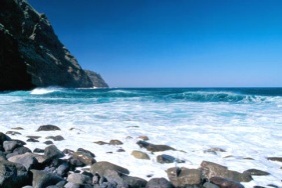 PLAYA DEL INGLES (S. BARTOLOMÉ) 

Fantástico bungalow en parcela de 140 m² 
Con 1 dormitorio, salón-cocina, baño y terraza. Rodeado de jardín y vallado.
Con fácil acceso al parking privado del complejo.Complejo con varias piscinas y muchas zonas verdes. Zona muy tranquila y céntrica. Reformado y totalmente amueblado.
Precio: 171.315 EurosVECINDARIO - LOS LLANOS (SANTA LUCÍA) 

Fantástico dúplex totalmente reformado.

buena situación, zona tranquila y céntrica a cinco minutos de autobuses, médicos centros comerciales, colegios, etc. 
Se compone de: 
Planta Baja: Terraza, garaje, salón grande con aire acondicionado, cocina independiente totalmente amueblada y equipada, comedor y aseo. 
Planta Alta: dos dormitorios grandes con roperos empotrados y un dormitorio infantil con muebles a medida.
Aire acondicionado en el dormitorio principal, baño completo con armarios, terraza con cuarto de lavadora y azotea diáfana con barbacoa. 

Precio: 234.400 EurosSARDINA DEL SUR- SANTA LUCÍA 

Grandioso piso de 103 m². 

Totalmente exterior, en una zona muy tranquila y sin problemas de tráfico, a cinco minutos de todos los servicios.
Luz natural en todas las estancias, techo impermeabilizado acústicamente (contra ruidos del vecino de arriba)
Amueblado completamente con roperos empotrados y todos los electrodomésticos, edificio de sólo doce vecinos, con la comunidad formada y el ascensor funcionando hasta el garaje. 
Plaza de garaje incluida en el precio.
Tres dormitorios completos, dos baños completos, salón independiente con TV de plasma, cocina independiente con isla, solana con lavadora y secadora. 
Tiene la preinstalación de Aire Acondicionado en el dormitorio principal y el salón, así mismo posee la preinstalación de Energía Solar. 
Precio: 147.000 €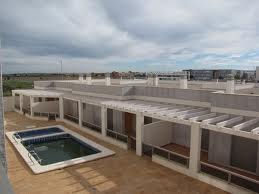 SONNELAND - S. BARTOLOMÉ 

Apartamento de 48 m². 
Con una habitación, cocina y salón, un baño y una terraza amplia con vistas a las dunas, todo amueblado con lavadora, microondas, televisor, y aire acondicionado.
Tiene un armario empotrado en la habitación y caja fuerte.
El complejo está en una zona tranquila, bien comunicada y cerca de supermercados.
También hay una piscina grande, cancha de tenis y de baloncesto.
Se paga 114 euros de comunidad con agua y luz incluidas.
Actualmente está alquilado por 550 € mensuales y larga temporada 
Precio: 84.000 € (Negociable)